Tautodailininkas Vidmantas ZakarkaĮkvėptas Šepkos, gyvenantis arti DievoMiglė Morkūnaitė-Vervečkienė MenotyrininkėRokiškio krašte, kaip ir visoje Lietuvoje, nuo seno plėtotos medžio drožybos ir liaudies skulptūros tradicijos. Žinome, kad ryškiausias medžio meistras, keliantis pagarbą bei susižavėjimą ir šiandienos kūrėjams, yra kraštietis Lionginas Šepka (1907-1985 m.). Jo darbai, turintys atskirą ekspoziciją Rokiškio krašto muziejuje, atliepia pasakymą – genialu tai, kas paprasta. Būtent taip mano ir, fenomenu Šepką laikantis, kitas svarbus mūsų krašto skulptorius, tautodailininkas Vidmantas Zakarka (g. 1959 m.). Ilgus metus tūnojęs skulptoriaus genas, paveldėtas iš senelio staliaus, jame prabudo 2003 m., tuo nustebindamas aplinkinius (iki tol, statybų techniko išsilavinimą turintis, jis dirbo, kaip pats sako - „valdišką“ darbą). Nuo tada autorius nepaliaujamai ieško kūrybos temų, mokosi atlikimo technikos subtilybių, yra sukūręs daugybę įvairaus formato ir formų darbų. Šie varijuoja nuo įprastų, tačiau meniškų buities atributų – medinių šaukštų sau iki didžiulių gabaritų skulptūrų, puošiančių mūsų krašto viešąsias erdves. Todėl įdomu kiek plačiau patyrinėti V. Zakarkos darbus, pasaulėžiūrą, galbūt, netgi, paieškoti sąsajų su vienu iš jo įkvėpėjų L. Šepka. V. Zakarka pasakoja, kad drožybai savo laiką skiria tuomet, kada atsiranda polėkis, specialaus grafiko ar darbo valandų neturi nusimatęs. Tiesiog - yra ūpas – kuria. 2010 m. netikėtai gavus pasiūlymą Panemunėlio miestelyje įsigyti seną mokyklos pastatą, suprato, kad čia bus tinkama erdvė ne tik gyventi, bet ir užsiimti menine veikla. Kadangi pastatas yra šalia šv. Juozapo Globos bažnyčios, menininkas sako, kad „gyvena arti Dievo“, o tokia sakrali, gamtos apsupta aplinka suteikia puikias sąlygas skleistis kūrybai. Dirbtuvėse galima išvysti dalį jo darbų, tarp kurių ir masyvi sienelė nukabinėta paties rankomis drožinėtais unikalių formų šaukštais. Šaukštų, kurių skaičius šiuo metu siekia daugiau nei 400, drožyba – vienas mėgstamiausių tautodailininko užsiėmimų. Galima teigti, kad V. Zakarkai tai - kaip mankšta prieš didesnio mastelio darbo gimimą, suteikianti galimybę lavėti rankai. O minėtoji sienelė su šaukštais – savotiškas matas, leidžiantis įvertinti autoriaus meistriškumą ir tobulėjimą bėgant metams. Visgi, vertingiausiais savo darbais autorius laiko koplytstulpius, stogastulpius, kryžius. Ne tik dėl įdėto darbo, laiko, apimties, bet ir jų prasminio krūvio, sakralumo. Kaip žinia, religinė tematika yra ypač būdinga lietuvių liaudies skulptūroms. Pavyzdžiui, L. Šepka gan laisvai žiūrėjo į religinių simbolių traktavimą, leisdavo sau interpretuoti, dievus vaizdavo gan buitiškai ir pan. Kuriant koplytstulpį ar kryžių, Zakarka remiasi ikonografinėmis taisyklėmis, šventuosius pateikia su jiems būdingais atributais ir stengiasi nenukrypti nuo tradicinio vaizdavimo būdo. Nors, kurdamas kitokio tipo darbus, savęs nespraudžia į rėmus, leidžia lietis mintims laisvai, neskirsto simbolių, pavyzdžiui, į aukštaitiškus ar žemaitiškus. Tokia tradicinio vaizdavimo nuostatų ir laisvės interpretuoti dermė leidžia sukurti naujus, kitokios estetikos darbus. Išties, gyvenant šiandienos didžiulių pokyčių pasaulyje, galima pasidžiaugti, kad yra žmonių, kurie savo kūryba saugo senąsias tradicijas ir mes jas galime pažinti ne tik iš knygų, bet ir betarpiškai pajusti ryšį su šalies kultūra. Nemažai mūsų valstybės medinių skulptūrų paveldo bėgant laikui nunyko, todėl svarbu atstatyti šiuos resursus naujais įprasmintais objektais. Kryždirbystės tradicija visuomet buvo svarbi Lietuvai. Šis reiškinys pripažintis globaliai dar 2001 m., kuomet įtrauktas į UNESCO Žmonijos nematerialaus ir žodinio paveldo sąrašą. Tai apima ne tik amato sritį, bet atspindi visą mūsų protėvių pasaulėžiūrą į pasaulį, gyvenimą, amžinybę, tikėjimą ir t.t. Toks įvertinimas pasauliniu mastu verčia mus stiebtis, vertinti žmones, kurie tą tradiciją saugo. O V. Zakarka stipriai prisideda prie to, kad kryždirbystė būtų gyva ir matoma.V. Zakarkos sukurtų darbų svarbą rodo ir įvertinimai: Lietuvos tautodailininkų sąjungos Panevėžio bendrijos regioninėje parodoje „Aukso vainikas“ kryždirbystės kategorijoje 2022 m. ir 2012 m. laimėjo pirmąją vietą. 2015 m. už nuopelnus Rokiškio krašto kultūrai (jis ne tik skulptorius, bet dalyvauja ir teatro veikloje, veda renginius), įteiktas Rokiškio rajono savivaldybės sidabro ženklas. Taip pat verta paminėti, kad jo sukurtas ąžuolinis kryžius buvo nuvežtas į Chakasijos Respubliką ir Tiumenę ten žuvusiems lietuviams atminti, jį nugabeno projekto „Misija Sibiras“ dalyviai 2012 m. ekspedicijos metu. Autorius gana dažnai yra kviečiamas suskurti įvairius proginius suvenyrus, apdovanojmų statulėles, dalyvauja pleneruose, tad jo darbų paplitimo geografija yra gana plati. Viena iš savo kūrybos misijų V. Zakarka laiko reikšmingų asmenų atminimo įamžinimą: yra sukūręs paminklus-skulptūras poetei Elenai Mezginaitei (Laibgaliuose), dailininkui, poetui Broniui Gražiui (Duokiškyje), dvasininkui bei poetui Antanui Strazdui (Kriaunose), skaudaus likimo žydų kilmės poetei iš Panemunėlio geležinkelio stoties Matildai Olkinaitei (miestelio centre) ir kt. Tai - mūsų istoriją iliustruojantys, pagarbą jai atspindintys bei aplinką praturtinantys meniniai akcentai, padedantys kurti vietos dvasią. Kalbant apie jo kūriniams būdingus bruožus, kaip ir senojoje liaudies skulptūroje, jis perteikia santūrias apibendrintas formas, akcentus orientuoja į priekinę skulptūros dalį. Neretai renkasi medžio kamieno masyvą ir jame drožinėja simbolius, kuriuos papildo aktualiais tekstais (šie, beje, yra būdingas bruožas ir L. Šepkos kūriniams), taip pat – augalų motyvus ir ornamentiką, tautinių raštų fragmentus. Pavyzdžiui, jau minėtas M. Olkinaitei dedikuotas koplytstulpis su šalia įrengtu drožinėtu suoliuku (suoliuko autorius – Eduardas Titas) byloja jos gyvenimo istoriją: suoliuko atrama – rašytojos plunksnos formos, o ranktūris – netikėtai po daugybės metų atsiradusio jos dienoraščio viršelis. Priešais suoliuką stovinčiame koplytstulpyje gan išradingai sudėlioti kiti simboliai – Dovydo žvaigždė, lelija ir Matildos eilėraščio ištrauka. Šie ženklai primena mums didžiąją žydų tautos tragediją, neaplenkusią ir Panemunėlio, liudija poetės jaunystę ir tyrumą bei suteikia naują prasmę jos sukurtoms eilėms. Tokia paminklo ir suolelio kompozicija rodo, kad kuriant galvota ne tik apie įamžinamąjį, bet ir apie praeivį. Tokiu paveikiu būdu, tarsi kviečiama prisėsti ir pagalvoti, kuriamas ir stiprinamas ryšys tarp istorijos ir šiandienos žmogaus. Vidmantas Zakarka – svarbus mūsų krašto kultūros kūrėjas. Kaip ir L. Šepka, skulptoriaus kelią pradėjęs brandžiame amžiuje, jis savo kūriniais pasakoja istoriją, saugo reikšmingų žmonių ir įvykių atminimą. Visa tai mums leidžia puoselėti ryšį su savo krašto tradicijomis, kurios, pamažu, užleidžia vietą naujoms XXI a. tendencijoms. L. Šepka, kaip menininkas įvertintas buvo gana vėlai, įspūdingus jo darbus galima pamatyti tik muziejuje. Tuo tarpu, V. Zakarkos kūriniai gyvena atskirus gyvenimus tiek viešose tiek privačiose erdvėse ir savitai paliečia kiekvieną, suartina su istorija ir tautodailės tradicija. Šis tekstas tai - trumpa apžvalga apie V. Zakarkos kūrybos pobūdį, o apie sąsajas su L. Šepka, užsimenama tik fragmentiškai. Akivaizdu, kad būta skirtumų ir panašumų tiek gyvenime tiek kūryboje. Šiuos panašumus ir skirtumus išsamiai išnagrinėti, žinoma, reikėtų gilesnių įžvalgų ir analizės, bet galima teigti, kad V. Zakarka savo darbais jau užima svarbią vietą lietuvių tautodailės istorijos puslapyje.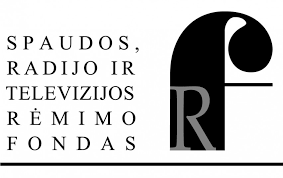                                                                                                          Publikuota 2023 06 26